INDICAÇÃO Nº 2481/2018Sugere ao Poder Executivo Municipal e aos órgãos competentes, que procedam à orientação dos motoristas quanto a alterações no trânsito do cruzamento das Avenidas São Paulo e Alfredo Contatto. Excelentíssimo Senhor Prefeito Municipal, Nos termos do Art. 108 do Regimento Interno desta Casa de Leis, dirijo-me a Vossa Excelência para sugerir que, por intermédio do Setor competente, que procedam à orientação dos motoristas quanto a alterações no trânsito do cruzamento das Avenidas São Paulo e Alfredo Contatto. Justificativa:Nos últimos dias, foram instaladas placas de trânsito no cruzamento das avenidas São Paulo e Alfredo Contatto, proibindo a conversão do motorista que segue pela Avenida São Paulo e deseja acessar a Avenida Alfredo Contatto, porém, alguns motoristas que se utilizam deste trecho, estão receosos quanto à possibilidade do local virar uma nova “indústria de multa” pois, tal conversão sempre foi permitida e com a alteração, apesar das placas existentes, muitos condutores ainda não perceberam a mudança e continuam fazendo a conversão. Desta forma, requeiro que a Guarda Municipal, ao invés de aplicar diretamente as multas de trânsito, que oriente em primeiro plano aos motoristas através de sua presença, placas auxiliares ou até mesmo abordagens e após algum tempo desse trabalho, aí sim, procedam à aplicação de autuação aos motoristas infratores. Palácio 15 de Junho - Plenário Dr. Tancredo Neves, 23 de março de 2018.Antonio Carlos RibeiroCarlão Motorista-vereador-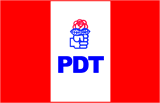 